Preliminary information - Mandurah worlds 2011-12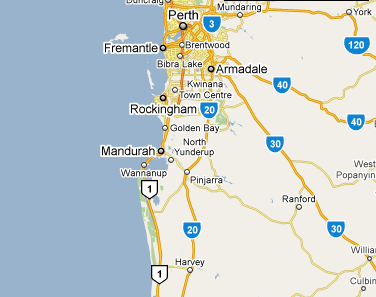 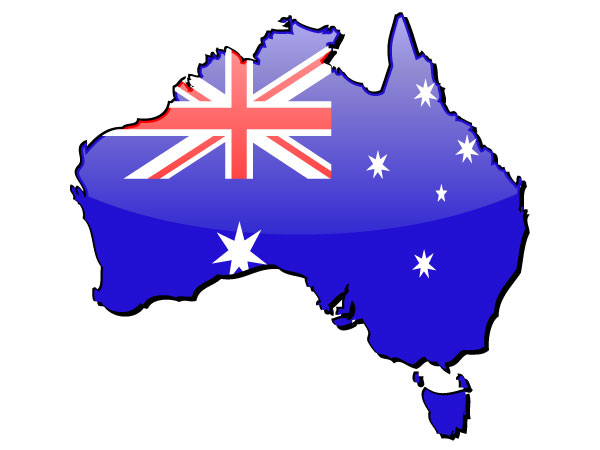 Mandurah Offshore Fishing & Sailing Club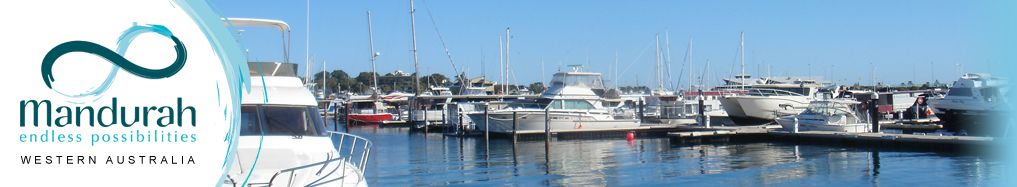 www.fireballaustralia.orgwww.mofsc.com.auPROPOSED RACE PROGRAM:CHOICE OF WATER:The racing area will be in the clear and open water of Comet Bay (Indian Ocean) adjacent to the MOFSC facilities.The course being close to shore provides good light air sailing in the morning with off shore easterlies and generally stronger south westerly sea breeze (similar to the well known “Fremantle Doctor”) in the afternoon.  The long breakwater provides excellent viewing for the spectators and families.SAILING FACILITIES:Berthing:MOFSC has 2 boat ramps and ample jetty berthing for support and coach boatsRigging & Launching: MOFSC has grassed areas to the front and rear of the Club as rigging areas, supplemented by carpeted hardstand and other areas, with adequate room for storage, wash down and rigging.The launching facilities will be via “The Hook” beach area which is across the road from the front rigging area.Boat Storage and Security:  The Club has fully secured premises which include electric entry gates, video surveillance and night security patrol’s supported by flood lights.Container Storage:  This will be situated on the secure hard stand area of the Club along the western fence within the Club grounds. CLUB FACILITIES:The Clubhouse features 5 stylish and adaptable rooms.  With first class facilities, a large bar and separate restaurant area, the MOFSC is the perfect place for members and their guests to relax and unwind, while sampling the many dishes we have on offer.  Our Head Chef provides modern Australian cuisine using local produce.  The club has everything required to cater for a 100 boat fleet plus partners and friends.Bar:MOFSC has a fully licensed  bar area, broken into two sections and in addition the Club will  provide mobile can bars for after race refreshments.Restaurant: MOFSC has a restaurant capable of seating up to 220 people for a sit down meal or including tables inside bar areas 350. It can also be used for official openings and other activities. In addition to the restaurant there is also a bar snack service and external self serve BBQ available.Hook Cafe:  The Hook Cafe has a lovely shaded outdoor area where breakfast,  lunches and after sailing activities can be enjoyed in sailing attire.Merchandise Shop Area:  It is hoped that a shop will be part of the Regatta Office.Showers and Toilets: The club  consists of 3 x Male, 3 x female and  2 x disabled ablution areas with the male area consisting of 10 showers, 9WC’s & 7 urinals.    Female 10 WC’s & 3 showers, 1 Disabled toilet and 2 baby change tablesPOSSIBLE EVENT CALANDER (NON SAILING):TRANSPORT TO AND IN WATravel to the eventPlease check the event web site for details of subsidized flights from around the world into Perth with Malaysian Airlines or their partners.Travel by Road:The road system in Perth is second to none.  Freeways allow easy movement across the city and out to the further lying communities.  From the centre of Perth and from the airport there are freeways to Mandurah allowing the 79 km distance to be covered in less than one hour. Routes from the city centre and the airport to MOFSC will be posted on the event web site.Travel by Train:A new north – south rail network has been installed in Perth over the last few years, allowing access to Mandurah from Perth – via Rockingham on new, fully air conditioned trains. Routes from the city centre and the airport to the Mandurah, along with fares will be posted on the event web site.Car Rental:All of the major car hire companies operate out of Perth.  The cheapest option is to hire a car from a lesser known brand / group.  These are still available for collection from the airport.  Car hire starts from $25.00 per day.Details along with links to web sites will be posted on the event web site.MANDURAH AND THE LOCAL AREA:The best site for information on things to see and do, restaurants, shopping, tours etc. is www.visitmandurah.comThe area is abundant with activity and is growing faster than any other part of Australia so by the time of the worlds there will be even more to enjoy.Most things can be accessed on foot in Mandurah, and there are plenty of bike paths.  Getting around is easy.Things to see and do in Mandurah include:Live shows at the performing arts centre,Cinemas,Maritime Museum,Ten Pin Bowling,Pool Hall,Aquatic and Amusement Park,Boat Cruises,Fishing Charters,Surfing, swimming, kayaking and more at the beach,Markets,Shopping,Video Arcades,Art Galleries,Old Coast Brewery ToursBike HireThings to see and do outside Mandurah include:Day trip to Rottnest Island, national park,Day trip to Margaret River, including wineries, caves and beaches,Day trip to Fremantle, markets, cafes, micro breweries, museums,Day trip to Perth, capital of WADaytrip to Hilary’s Boat Harbour, cafes, beach & kids adventure park,Peel Zoo and other wild life parks,Wine Tasting,Horse Riding,Swan River Cruises,Swimming at Cottesloe Beach,RESTAURANTS AND CAFESMandurah has two main entertainment areas.  These are defined by the old and new parts of town.  The old / original town with it’s main street is on the edge of the Murray River. Within this area you will find coffee shops, restaurants and plenty of shopping as well as the pubs and the night clubs.The second entertaining area is part of the brand new marina complex. It includes the arts centre, cinema, many restaurants, dolphin quays market plus much more.It is six to eight minute walk between the two areas along the beautiful tree lined waterfront.There are many styles of restaurants and cafes to suit all tastes and budgets. Whilst fish restaurants offer locally caught fish there is also a range of international  style eateries.ACCOMMODATIONMandurah is a very popular holiday destination at the time of the event and it is recommended that bookings be made will in advance, minimum 10 months. Within close proximity (walking distance) of the club there is lots of choice from camp sites to 5* hotels. The local tourist centre will be able to help find suitable accommodation. Their contact details and  information on options close by will be available from the event web site Information on the area and accommodation can be found on the following web sites:www.mandurahwa.info/PeelView/www.visitmandurah.comwww.mandurahholidayaccommodation.comBelow are some of the accommodation options available:Houses to Let:There are plenty of houses and apartments available to for short term holiday rental in the central Mandurah area.  For ease of walking to all facilities we recommend that you look at places bordered by the river to the south, ocean to the west, Pinjarra Road to the west and Stewart / Forrest Street to the North.  This puts you no more than 16 minutes walk to the sailing club and all pubs and restaurants.  You can venture as far north as Henson Street / Anstruther Road but allow 25 minutes walk.Three bedroom places range from $950.00 per week up to $2800.00 per week. Lots around $1,600 a week.The best sites to look at for houses are:www.bassettscarfe.com.auwww.holidaylettings.co.uk/mandurah/www.seachangeservices.com.auwww.crestaccommodation.com.auIf you would like to discuss the location of a property and facilities please send Ben Schulz an email.Ocean Marina Chalets – 7 min walk to club, 2 min walk to café’s, 7 min walk to pubs.6 The Lido, Mandurah, WA 6210PH +61 (0) 8 9535 8173Email: chalets@marinachalets.com.auwww.marinachalets.com.auThe complex has a forty chalets  including Studio Chalets for two, Couples Chalets for 4 and Family Chalets for 4. The chalets are in excellent condition and ideally located.  The organising committee has 20  cabins held under the name “Fireball Worlds” for sailors and recommend it as the most conveniently placed accommodation available.Chalets start from $100 per night.Please email Ben Schulz to find out more and make a booking.Timbertop Caravan Park – 10 min walk to club, 6 min walk to café’s, 10 min walk to pubs.6 Peel Street, Mandurah, WA 6210PH +61 (0) 8 9535 1292Email: mcconk@aapt.net.auThe park has a small range of cabins that sleep up to 6 people, a few on site caravans that sleep 4 and four tent sites available.Foreshore Motel – 14 min walk to club, 6 min walk to café’s, 1 min walk to pubs.Gibson Street, Mandurah, WA 6210PH +61 (0) 8 9535 9863foreshoremotel@westnet.com.auwww.mandurahwa.com/ForeshoreMotel20 Motel rooms that start from $110.00 per night for a room with a queen bed and a single bed.  The rooms are clean and presentable.  The motel has a pool and all rooms are air conditioned.Atrium Hotel – 8 min walk to club, 4 min walk to café’s, 8 min walk to pubs.65 Ormsby Terrace, Mandurah, WA 6210Ph +61 (0) 8 9535 6633reservations@the-atrium.com.auwww.atriumhotel.com.au117 rooms available from $160.00 per night.1,2 & 3 bedroom apartments with self catering kitchenettes.Restaurant in house, indoor pool, tennis courts, sauna.Crest Comfort Inn - 16 min walk to club, 6 min walk to café’s, 13 min walk to pubs.Also known as –Mandurah Motel and Apartments or Mandurah Gates Resort110 Mandurah Terrace, Mandurah, WA 6210PH: +61 (0) 8 9582 9488Email: info@mandurahmotel.com.auwww.mandurahmotel.com.auMotel Rooms available from $190.00 per night.Family Apartments available from $210.00 per night.Facilities include pool, tennis court, put-put mini golf, restaurant and bar.Mandurah Holiday Village  - 16 min walk to club, 8 min walk to café’s, 15 min walk to pubs.Part of the Golden Chain124 Mandurah Terrace, Mandurah, WA 6210PH: +61 (0) 8 9535 4429Email: info@mandurahholidayvillage.com.auFamily Apartments available from $180 per night.Apartments can sleep up to 8 people.Rooms have a main bedroom downstairs with a queen bed and a loft above which has either three sets of bunks, two single beds or a double bed. Apartments are clean and tidy but not overly large.Facilities include pool, tennis court, sauna, kids playground and spa.Seashells Resort  - 5 min walk to club, 4 min walk to café’s, 16 min walk to pubs.16 Dolphin Drive, Mandurah, WA 6210PH: +61 (0) 8 9550 3000Email: reservations@seashells.com.auwww.seashells.com.auFour and a half star accommodation right on the beach front. Apartments available from $325 per night.Facilities include heated outdoor pool, sauna, spa and gym.Upper price range but worth the money – only a few years old and absolute luxury.Peelview Court Appartments  - 8 min walk to club, 2 min walk to café’s, 8 min walk to pubs.4 Peel Street , Mandurah, WA 6210PH: +61 (0) 8 9581 1896Email: gandini@southwest.com.auwww.mandurahwa.info/PeelView/home.htmCheap and cheerful two bedroom apartments close to everything.Silver Sands Resort  - 25 min walk to club, 20 min walk to café’s, 2 min walk to a pub (different area), 25 min walk to pubs.Corner of Adonis Road and  Mandurah Terrace, Mandurah, WA 6210PH: +61 (0) 8 9535 7722Email: admin@silversandsresort.com.auwww.silversandsresort.com.auFamily Apartments available from $180 per night.One and two bedroom apartments starting from $200.00 per night.Facilities include pool, tennis court, kids playground and spa.( Bit of a hike from the club but looks nice)BOAT TRANSPORT:Dave Coughlin at Tayper has offered to handle freight clearance and delivery to the sailing club for all containers coming from overseas.Once cleared customs the containers will be moved by side loaders to the sailing club eliminating the need for a crane.Tayper - Your Global Supply Chain Partners PO Box 377Port Adelaide South Australia 5015  P  +61 8 83003100F   +61 8 83003116M  +61 (0) 417850298 E  dave.coughlin@tayper.com.au  NEED MORE INFORMATION :If you need more information on the event or location please check www.fireballaustralia.org or contact either of the following:IFAA Secretary Ben Schulzben@schulz.com.au+61 400 991 606IFAA President Pete CrossleyPete_crossley50@hotmail.com+61 431 470 223Tuesday 27th DecemberMeasuring and RegistrationWednesday  28th DecemberMeasuring and RegistrationThursday 29th DecemberPre-worlds  Heats One and Two  Friday  30th DecemberPre-worlds  Heats Three and Four  Saturday  31st DecemberPre-worlds  Heats Five and SixSunday  1st JanuaryLay dayMonday  2nd JanuaryWorlds  Heats One and TwoTuesday  3rd JanuaryWorlds  Heats Three and FourWednesday  4th JanuaryWorlds  Heats Five and SixThursday  5th JanuaryLay dayFriday  6th JanuaryWorlds  Heats Seven and EightSaturday 7th JanuaryWorlds  Heats Nine and TenTue 27th Informal drinks – meet and greetsWed  28thWelcome Dinner  - Mayoral Reception Thu 29thPost race drinks and presentationsFri  30th Fireball International Committee Meeting  Post race drinks and presentationsSat 31stPre worlds Presentation Dinner and New Years Eve ShowSun 1stDay trip to Margaret River / Fishing Trip / Rottnest Island TripMon  2ndPost race drinks and presentationsTue  3rdFireball Executive Meeting    Post race drinks and presentationsPossible night cruise up Murray RiverWed 4thNext Worlds Promotion Thu 5thLay day     Day trip to Perth and surroundsFri 6thFireball Open Forum Meeting  Post race drinks and presentationsSat 7thPresentation Dinner